St Catherine’s Primary School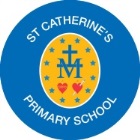 Frequently asked questions about the re-opening of schoolsFollowing the Scottish Government’s announcement that Primary 4-7 children will return to schools on 15th March, we understand that parents and carers may have questions.Below are some frequently asked questions which we hope will help answer some of your queries.  If you have any additional questions that are not answered below, please don’t hesitate to contact the school office.When is my school re-opening? P4 – P7 primary school pupils will return to school full time on Monday 15 March.  Staggered start and finish times will continue. Please see below for a reminder of these times.Will P1-3 children still be able to have a Soft Start?The doors in the infant playground will open at 8.45am allowing all children in P1-P3 to come straight into the school building and go to class.How will I collect my child at the end of the school day?Parents will be allowed into the yards at the end of the school day to collect their children safely from the usual designated areas in the playground.  (Same as before)We ask that only one adult comes into the yard at the end of the day.  Parents/Carers must adhere to social distancing guidelines and wear a face covering when in the school yard.  Parents/Carers should not congregate at exits or in the yard once children have been collected.What should I do with home learning materials provided by the school?Please return reading books and Chromebooks including chargers to the school on Monday 15 March.  Jotters do not need to be returned.How will you ensure the safety of my child at school? St Catherine’s Primary School follows the scientific evidence and advice from Public Health Scotland and all staff are committed to the safety and wellbeing of our pupils.Regular hand washing will continue to be undertaken by all children and staff.  Staggered lunch and intervals will continue as well as start and finish times to reduce the number of children arriving and leaving the school at one time. Parents and carers should wear a face covering and maintain 2 metre physical distancing when dropping off and picking up children. Parents and carers should not congregate at entrances or exits. Will staff or children need to wear PPE? Children will not be required to wear PPE while in class or during breaks. All teachers and support staff must wear face coverings where physical distancing is not possible. How will the cleaning and hygiene of the school be managed? We have a cleaner in school during the day to undertake regular and enhanced cleaning of high priority areas and frequently touched surfaces. What wellbeing supports will be available to children when they return? All school staff are fully committed to supporting the wellbeing of children and are continuing to work together to ensure that this is the main focus of planning for their return. Should my child come to school in uniform?Full school uniform should be worn by all pupils on their return to school except on their PE days when they should wear jogging bottoms, t-shirt and jumper.  Please ensure your child comes to school with the appropriate clothing that will keep them warm as all classes will have their windows open to ensure effective ventilation for everyone.What do I do if my child’s trousers/skirt doesn’t fit them and I can’t buy new uniform?If your child’s uniform does not fit them and you are unable to purchase bigger sizes, children can come to school wearing black or navy jogging bottom/leggings until the shops open and you are able to buy new uniform.  We ask that children do not come to school wearing branded clothing or any other colour of jogging bottom/leggings.  We pride ourselves on our uniform. We are looking forward to having all of our pupils back to school on Monday 15th March!Thank you for your continued support, it is very much appreciated.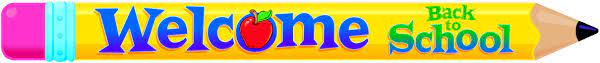 ClassStart and Finish TimesP1b, P2d, P3m, P6h8.50am – 2.50pmP1f, P2c, P3g, P4s, P5l, P6s, P7v9am – 3pmP1m, P4f, P5r, P7d9.10am – 3.10pm